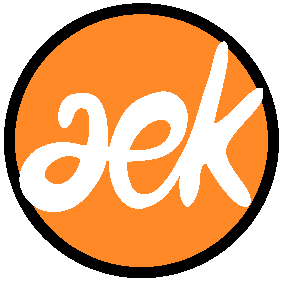 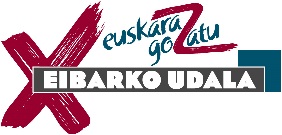 GAIZKI-ULERTU LEHIAKETA               Idatzi 200 karaktererekin euskararekin gertatutako edo entzun edo ikusitako gaizki-ulertuagatik gertatutako  pasadizoa, ezustekoa, egoera xelebrea… (5 lerro) Izen-abizenak: Telefono zenbakia: 